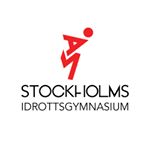 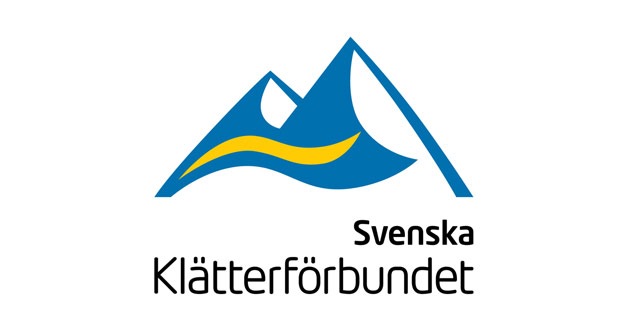 Ansökan NIU KlÄttring 2019Nationellt godkänd idrottsutbildningSvenska klätterförbundet, Idrottens Hus, Box 11016, 100 61 Stockholm,alternativt kansliet@klatterforbundet.seAnsökan ska vara klätterförbundettillhanda senast 1 december 2018PersonuppgifterPersonuppgifterPersonuppgifterPersonuppgifter Namn Namn Personnummer Bostadsadress Bostadsadress Postadress Telefon (även riktnummer) Telefon (även riktnummer) E-postadress Klätterklubb Kontaktperson i föreningen (med telefonnummer) Kontaktperson i föreningen (med telefonnummer) Kontaktperson i föreningen (med telefonnummer)Nuvarande skolgångNuvarande skolgångNuvarande skolgångNuvarande skolgång Skolans namn Skolans namn Telefon (även riktnummer)  Klass  Mentor (namn och telefonnummer)  Mentor (namn och telefonnummer) Program/inriktning Program/inriktning Program/inriktningBerätta om din bakgrund som klättrare (hur länge, vad klättrar du mest, tävlingar, resor)Berätta om din bakgrund som klättrare (hur länge, vad klättrar du mest, tävlingar, resor)Berätta om din bakgrund som klättrare (hur länge, vad klättrar du mest, tävlingar, resor)Övriga uppgifterÖvriga uppgifter Hur många gånger och hur många timmar tränar du i genomsnitt varje vecka? Hur många gånger och hur många timmar tränar du i genomsnitt varje vecka?Övrigt du vill berätta om dig själv:Övrigt du vill berätta om dig själv:Varför söker du NIU klättring?Varför söker du NIU klättring?UnderskrifterUnderskrifterUnderskrifter Ort Datum Sökande elevs namnteckning Målsmans namnteckningMålsmans mobilnummerMålsmans mailadress